Toruń, dnia 18.01.2024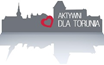 Margareta Skerska-RomanBartosz Szymanski			Radni Miasta ToruniaKlub Radnych „Aktywni dla Torunia – Szymanski, Krużewski, Skerska-Roman”							Szanowny Pan 							Michał Zaleski							Prezydent Miasta ToruniaW N I O S E KSzanowny Panie Prezydencie,zwracamy się z prośbą o podjęcie działań zmierzających do uwzględnienia wniosku mieszkańców bloków przy ulicy Okólnej 2, 4, 6, 8, 10, 12, 14, 16 (Mieszkania Plus), którzy zwrócili się do nas z prośbą o interwencję w sprawie uwzględnienia w rozkładzie jazdy autobusów (linie 10 lub 20 lub 44), tak aby dojeżdżały one do przystanku przy ulicy Drzymały (tak jak podczas trwającego obecnie remontu).	W budynkach tych zlokalizowanych jest 320 lokali, których mieszkańcy korzystają z transportu publicznego dojeżdżając do szkół, zakładów pracy itp. W godzinach porannego i popołudniowego szczytu z przystanku Drzymały korzysta wielu pasażerów, co m. in. potwierdza potrzebę jego utrzymania. Dodatkowo również wnioskujemy o przywrócenie linii nr 32 po zakończeniu remontu ulicy Poznańskiej, o co również wnioskowali mieszkańcy w skierowanym m. in. do nas wniosku.W związku z powyższym bardzo prosimy o interwencję w przedmiotowej sprawie. Warto  naszym zdaniem zabezpieczyć potrzeby mieszkańców nowego osiedla w zakresie szybkiego, wygodnego, przyjaznego i łatwo dostępnego transportu publicznego.	Z poważaniemMargareta Skerska-RomanBartosz Szymanski